План проведения воспитательных, культурно-досуговых и спортивных мероприятий в Курском институте кооперации на май 2018 года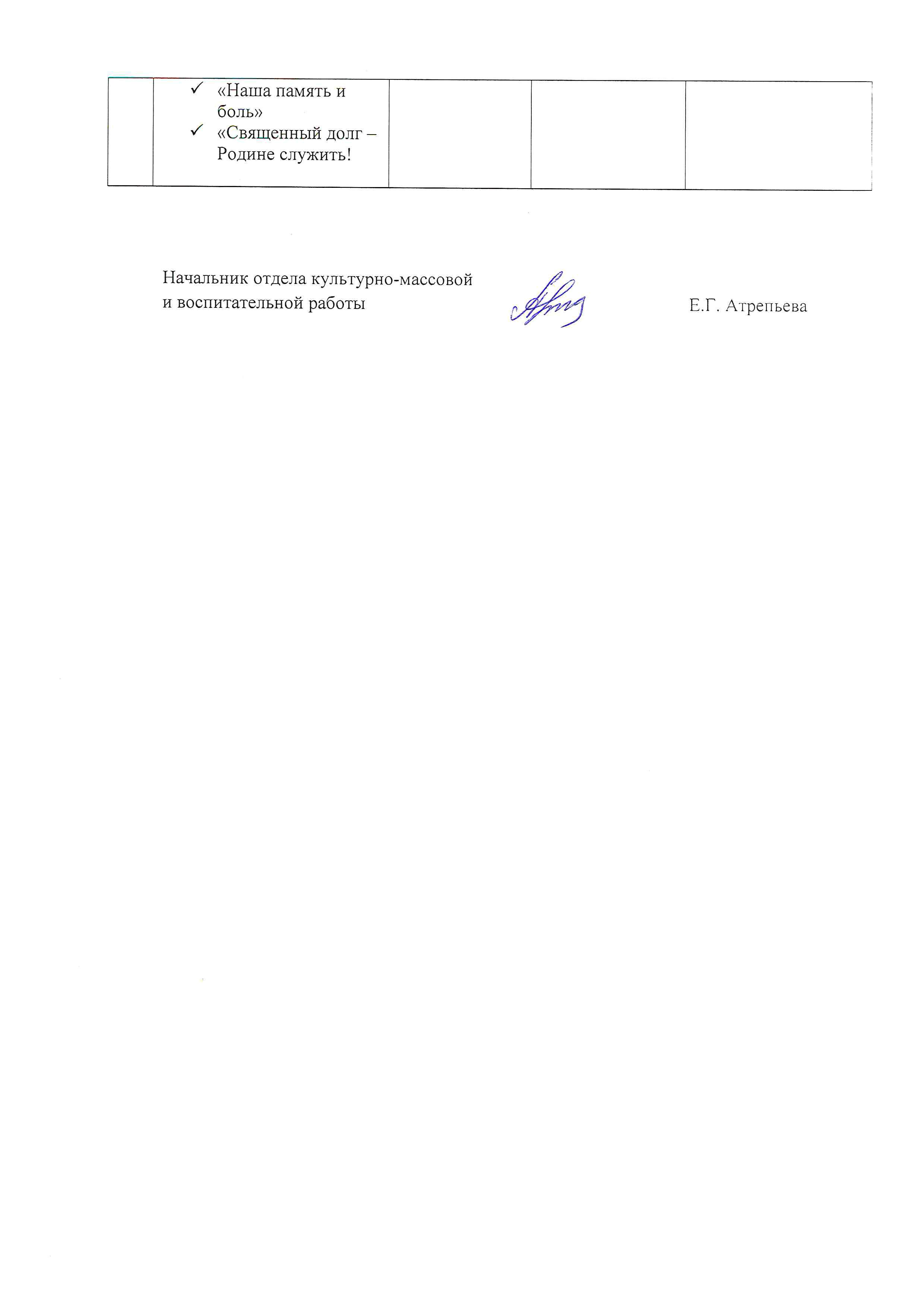 № п/пНаименованиемероприятийДатаМестопроведенияУчастие студентов и сотрудников института в праздничном шествии 1 мая01.05.2018ул. Гоголя – Красная площадьЗаседание Студенческого совета института03.05.2018Ауд. 38Специальный выпуск радиогазеты «Поклонимся великим тем годам», посвященный  73-й годовщине Победы в Великой Отечественной войне03.05. – 08.05 2018Курский институт кооперацииКонцерт, посвящённый Международному Дню медсестры в ОБУЗ «Областная клиническая больница»07.05.2018ОБУЗ «Областная клиническая больница»Торжественная линейка «Память сильнее времени», посвященный  73-й годовщине Победы в Великой Отечественной войне08.05.2018Площадь перед институтомСтуденческая акция «Повяжи, если помнишь»08.05.2018Курский институт кооперацииУчастие во Всероссийской акции «Бессмертный полк»09.05.2018 г. Курск  Триумфальная аркаЕдиный день профориентации «Рабочая профессия – Достойное будущее»11.05.2018Курский институт кооперацииВыпуск радиогазеты «Большая перемена», посвященный Международному Дню семьи15.05.2018Курский институт кооперацииЗаседание волонтёрской организации «Данко»16.05.2018Ауд. 37Участие в концерте-ярмарке «Ах, ты Русь моя!» по сохранению отечественного наследия19.05.2018г. Курск ДК Железно-дорожниковУчастие в праздничном мероприятии, посвященном оперативно-специальному сбору руководящего состава войск РХБ защиты Вооруженных Сил Российской Федерации 24.05.2018г. Курск  Концертно-творческий центр «Звездный»Заседание Студенческого совета общежития28.05.2018Комната отдыха общежитияВыпуск радиогазеты «Большая перемена», посвящённый Всемирному дню без табака30.05.2018Корпуса институтаВыпуск радиогазеты «Большая перемена»В течение месяцаКорпуса институтаУчастие в заседании школы актива при областном координационном студенческом совете.В течение месяцаУл. Ленина,2Организация дежурства преподавателей В течение месяцаКорпуса института, общежитие. Организация посещения студентами Курского государственного драматического театра им. А.С. ПушкинаВ течение месяца